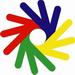 Therapeutic Use Exemptions (TUE) Application Form Please complete all sections in capital letters or typing. Athlete to complete sections 1, 5, 6 and 7; physician to complete sections 2, 3 and 4. Illegible or incomplete applications will be returned and will need to be re-submitted in legible and complete form. Comment:Evidence confirming the diagnosis shall be attached and forwarded with this application. The medical information must include a comprehensive medical history and the results of all relevant examinations, laboratory investigations and imaging studies. Copies of the original reports or letters should be included when possible. Evidence should be as objective as possible in the clinical circumstances. In the case of non-demonstrable conditions, independent supporting medical opinion will assist this application.WADA maintains a series of guidelines to assist physicians in the preparation of complete and thorough TUE applications. These TUE Physician Guidelines can be accessed by entering the search term “Medical Information” on the WADA website: https://www.wada-ama.org. The guidelines address the diagnosis and treatment of a number of medical conditions commonly affecting athletes, and requiring treatment with prohibited substances.Athlete InformationSurname: ___________________________	 Given Names: _______________________________Female   	Male   	Date of Birth (d/m/y): ______________________________________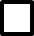 Address: _______________________________________________________________________City:_________________________	Country:_______________      Postcode:________________Tel.: _________________________________   E-mail:__________________________________(with International code) Sport: ____________________________	Discipline/Position: ___________________________International or National Sport Organization: ______________________________________________________________________________If you are an Athlete with an impairment, please indicate the impairment:__________________________________________________________________________________________________________________________________________________________________________________________________________________________________________Medical Information (continue on separate sheet if necessary)Diagnosis: _______________________________________________________________________________If a permitted medication can be used to treat the medical condition, please provide clinical justification for the requested use of the prohibited medication: _______________________________________________________________________________

_______________________________________________________________________________Medication Details Prohibited Substance(s):
Generic nameDoseRoute of AdministrationFrequencyDuration of Treatment1.2.3.Medical Practitioner’s DeclarationI certify that the information at sections 2 and 3 above is accurate, and that the above-mentioned treatment is medically appropriate. Name: ______________________________________________________________________________Medical specialty: ______________________________________________________________________________Address: ______________________________________________________________________Tel.:  _________________________________________________________________________Fax:  _________________________________________________________________________E-mail:  _______________________________________________________________________Signature of Medical Practitioner: _____________________________	Date:______________Retroactive applications Is this a retroactive application?Yes:   No:       If yes, on what date was treatment started?  _____________________________Please choose one: Emergency treatment or treatment of an acutemedical condition was necessary  Due to other exceptional circumstances, there was insufficient time or opportunity to submit an application prior to sample collection Advance application not required under applicablerules  Fairness (WADA and [IF/NADO] approval required)Please explain: ____________________________________________________________________________________________________________________________________________________________________________________________________________________________Previous applications Have you submitted any previous TUE application(s) to any ADO? 	Yes 	No For which substance or method? __________________________________________________________________________To whom? _____________________________When? ______________________________Decision: 	Approved  			Not approved  Athlete’s declaration I, ___________________________, certify that the information set out at sections 1, 5 and 6 is accurate. I authorize the release of personal medical information to the relevant Anti-Doping Organization (ADO) as well as to WADA authorized staff, to the WADA TUEC (Therapeutic Use Exemption Committee) and to other ADO TUECs and authorized staff that may have a right to this information under the World Anti-Doping Code ("Code") and/or the International Standard for Therapeutic Use Exemptions. These people are subject to a professional or contractual confidentiality obligation.I consent to my physician(s) releasing to the above persons any health information that they deem necessary in order to consider and determine my application. I understand that my information will only be used for evaluating my TUE request and in the context of potential anti-doping rule violation investigations and procedures. I understand that if I ever wish to (1) obtain more information about the use of my health information; (2) exercise any rights I may have, such as my right of access, rectification, restriction, opposition, or deletion; or (3) revoke the right of these organizations to obtain my health information, I must notify my medical practitioner and my ADO in writing of that fact. I understand and agree that it may be necessary for TUE-related information submitted prior to revoking my consent to be retained for the purpose of investigations or proceedings related to a possible anti-doping rule violation, where this is required by the Code, International Standards, or national anti-doping laws; or to establish, exercise or defend a legal claim involving me, WADA, and/or an ADO. I consent to the decision on this application being made available to all ADOs, or other organizations, with Testing authority and/or results management authority over me.I understand and accept that the recipients of my information and of the decision on this application may be located outside the country where I reside. In some of these countries data protection and privacy laws may not be equivalent to those in my country of residence.  I understand that my information may be stored in ADAMS, which is hosted by WADA on servers based in Canada, and will be retained for the duration as indicated in the WADA International Standard for the Protection of Privacy and Personal Information (ISPPPI).I understand that if I believe that my Personal Information is not used in conformity with this consent and the ISPPPI, I can file a complaint to WADA (privacy@wada-ama.org), or my national regulator responsible for data protection in my country.I understand that the entities mentioned above may rely on and be subject to national anti-doping laws that override my consent or other applicable laws that may require information to be disclosed to local courts, law enforcement, or other public authorities. I can obtain more information on national anti-doping laws from my International Federation or National Anti-Doping Agency.Athlete’s signature: ___________________________	Date: _______________Parent’s/Guardian’s signature: __________________	Date: _______________(If the Athlete is a Minor or has an impairment preventing him/her from signing this form, a parent or guardian shall sign on behalf of the Athlete) 